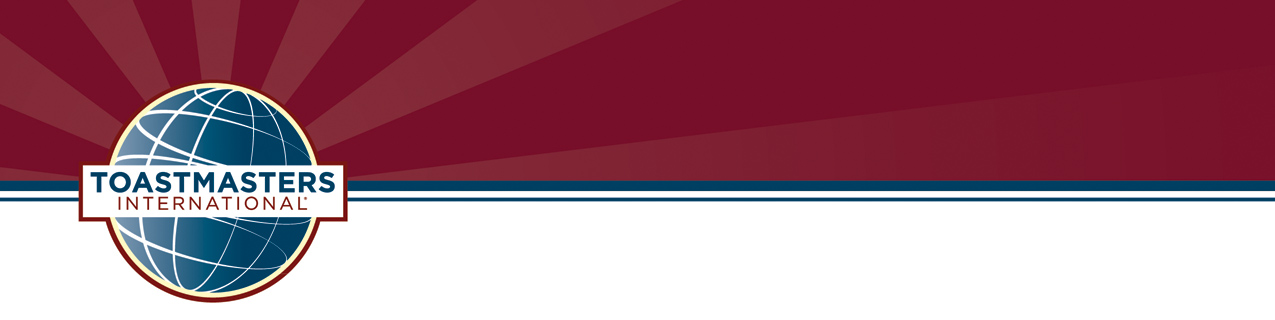 District 54 Executive Committee Meeting MinutesSaturday, February 18, 2023Virtual MeetingTABLE OF CONTENTSOPENING ………………………………………………………………….…………………...…….…..3WELCOME………………………………………………………………………………………………..3INSPIRATION……………………………………………………………….…………………………….3OUR DISTRICT VISION, MISSION AND CORE VALUES…………………………….…………….3ROLL CALL/QUORUM CERTIFICATION...…………………………………………………………3-4ADOPTION OF AGENDA ……….……………………….……………...…….……………….…….…4ADMINISTRATION MANAGER …………………….……………………………………….………… 5 FINANCE MANAGER…………………………………………...……………………………………….5ALIGNMENT COMMITTEE ……………………………………………………………………..…….. 5DISTRICT LEADERSHIP COMMITTEE ………………………………………………………………6DIVISION B..………………………………………………………………………………………………6DIVISION C ……………………………………………………………………………………………….6DIVISION D …………………………….……………………………………………………..………….7DIVISION A …..……………………………….………………………………………………………….7PUBLIC RELATIONS MANAGER………………………………………………………………………7CLUB GROWTH DIRECTOR…………….………….………………………………………................7PROGRAM QUALITY DIRECTOR……….…………………….………………………………….….. 8DISTRICT DIRECTOR…………………….……………………………………………………………..8OPEN DISCUSSION/Q&A………………………………………………………………………………8NEW BUSINESS…………..…………………………………….……………………………………….8CLOSING THOUGHTS ………...……………………………………………………………………….9ADJOURNMENT ………..………….………………………….…………………………………..…….9OPENINGJim Dickson, DTM, called the meeting to order at 9:05 am. He led us in the Pledge of Allegiance.WELCOME Bonnie Tippey, DTM, District Director, welcomed everyone to the meeting by remarking about the sunshine and the reminder that spring is close. She facilitated the DEC meeting. INSPIRATIONBonnie Tippey, DTM, District Director gave the inspiration.She asked ‘What inspired you to join toastmasters in the first place?’ Respondents answered in table topics style.Maryann Reichelt- she was dragged to a demo meeting and instantly wanted to be a part of it. Dan Kyburz- he had to give presentations at trade shows and felt his public speaking skills were inadequate. So he sought out the nearest Toastmaster club and joined. Bala Sreedharan- he was great technically at his job but still wasn't getting promoted. He thought it may be his communications skills holding him back. So he joined toastmasters.OUR DISTRICT VISION, MISSION and CORE VALUESOur Vision and District Mission was read by Bonnie Tippey, DTM, District Director. District Vision
To end the year with a healthy, dynamic District with 70+ Clubs, all achieving Distinguished or better.District Mission
We build new clubs and support all clubs in achieving excellence. District Core ValuesWe strive to adhere to the following core values:IntegrityRespectServiceExcellenceDISTRICT OFFICERS IN ATTENDANCE13 voting members were present – a quorum is 12; therefore, there was a quorum at the   meeting. ADOPTION OF AGENDABonnie Tippey, DTM, District Director, reviewed the agenda for the meeting.   Changes to the agenda included:  Division C report will be given by Kim Kaufman on behalf of Division C Director, Gary Vaughn.Division A report will be given by Estelle Foster on behalf of Division A Director, Lakshmi GopalakrishnanNo Public Relations Manager report will be given as Sherri DeLeonardis, Public Relations Manager, is unavailableThe Program Quality Director report will be given by Bonnie Tippey on behalf of Heather Blasé, Program Quality Director.Jana Hergert, Area 20 Director, made a motion to approve the updates to the agenda as noted above. Ron Jones, Area 11 Director seconded the motion. No opposition; agenda was adopted with the changes.ADMINISTRATION MANAGERKari Susairaj, Administration Manager, presented the February minutes. The meeting minutes and all other meeting-related documents are housed on the D54 website. Hearing no objections, minutes were approved as presented. No updates were needed, and minutes were accepted as read.FINANCE MANAGERDebra Toohill, DTM, Finance Manager, gave the finance report, as it was from December. Report submitted and attached.Account Balance: $6,012.63District reserve: $35,151.92Missed February 15 date for audit- waiting on reportsALIGNMENT COMMITTEE REPORTChris Boyk, DTM, Alignment Committee Chair, gave the Alignment Committee Report. Report submitted and attached.Commend committee members and their workProposal for alignmentNot recommending new areas or divisionsLeadership train moves out of 41 to 20Forging Leaders moves from 20 to 2121 represents north half of Peoria22 represents south half of PeoriaArea 10 adding Wahl Clipper3 clubs removed due to suspended statusJana Hergert, Area 20 Director, made the motion to approve this to be presented at DEC meeting in April. Dan Kyburz, DTM, Area 42 Director, seconded the motion. No opposition; motion approved as stated.DISTRIST LEADERSHIP COMMITTEE REPORTMaryann Reichelt, IPDD, DTM, gave the District Leadership Committee Report. No written report was submitted.Elected positionsDD, PQDCGD, division directorsAppointed positionsArea directorsPRMFinance managerAdmin ManagerLogistics ManagerD54tm.com/all-for-nominations has steps to self nominate or nominate othersWill you accept the challenge to step up to a leadership role in the district?Division Reports & PRM ReportThe verbal reports were submitted by Division Directors in advance of meeting. The reports were presented in the order shown.DIVISION BPatrick Olson, Division B Director, presented the Division B Director’s report. Report submitted and attached.Successful joint area contestAdjust to life- all area directors have been busyDedicated- area directors still making visits and reportsCongrats to Forging Leaders for being up to charter strengthCongrats to contest winnersDIVISION CKim Kaufman, Area Director, presented the Division C Director’s Report on behalf of Gary Vaughn, Division C Director. Report submitted and attached. Successful area contestsFocusing on ending year strong with 2 more clubs being distinguishedMaximize/motivate- lots of actions takenAdjust/analyze- clubs and division reports, Gary supporting time for club needsDevelop- searching for leaders for next yearMarch 2 Women in Technology event- Kim Kaufman hosting boothDIVISION DDale Posont, Division D Director, presented the Division D Director’s report. No written report was submitted.Bolingbrook will be reinstatedMotivating/multiple- area directors working with club leadership on TLIsAdjust- call out for Joliet Jesters to be a more humorous clubDevelop- plans for upcoming contests March 4 for the Area, and Division contest on March 25DIVISION AEstelle Foster, Area Director, presented the Division A Director’s report on behalf of Lakshmi Gopalakrishnan, Division A Director. Report submitted and attached. Round 2 area visits underwayArea contests will be held February 25PUBLIC RELATIONS MANAGERSherri Deleonardis, DTM, Public Relations Manager, was unavailable to present the Public Relations Manager report. No written report was submitted.No reportDistrict 54 page on Facebook: https://www.facebook.com/d54tm  District 54 group on Facebook: https://www.facebook.com/groups/498728804348481District 54 website link: https://d54tm.com/District 54 on LinkedIn: https://www.linkedin.com/company/76960127 CLUB GROWTH DIRECTORDarrel Felty, DTM, Club Growth Director, presented the Club Growth Director Report. Report submitted and attached.Following up on new leadInterested group asking Toastmaster for informationImportant for these orgs to understand you are a ToastmasterNeed 60 clubs by July 1 to keep us as district 54Help with leads and new clubsPROGRAM QUALITY DIRECTORBonnie Tippey, DTM, District Director, gave the DTM, Program Quality report on behalf of Heather Blasé, DTM, Program Quality Director. Report submitted and attached.130 officers trained in first 2 TLIsMake sure officers also complete the survey in order to get creditCongrats to speech contest winners in 20, 21, 22, 30, 31, 32Check out the district site for incentives- https://d54tm.com/incentivesDISTRICT DIRECTOR Bonnie Tippey, DTM, District Director, gave the District Director Report. Report submitted and attached. 132 days left until July9 club visits completed, 6 entered but not completeSteve Vaccaro- completed all visits already, Estelle Foster and Jana Hergert have completed 26 clubs with 4 goals8 clubs haven’t met any goalsNet growth of only 3 members needed for this year for clubs54 clubs at start of year, currently at 51OPEN DISCUSSION/Q&ABala Sreedharan mentioned that suspended clubs is only suspended after a couple pay periods below 8Contact TI for details of how to keep from being suspendedNEW BUSINESSNo new business presentedCLOSING THOUGHTSBonnie Tippey, DTM, District Director, gave the closing thoughts. She asked, ‘Why are you still a Toastmaster?’Tom Willison- Toastmasters is always reinventing itself with new challenges and new ways to solve. There is in opportunity to influence a life.ADJOURNMENTWith no objection, meeting was adjourned.Bonnie Tippey, DTM, District Director, adjourned the meeting at 10:40 am.Respectfully Submitted,  Kari Susairaj, EC5, PM5District 54 Administration Manager, 2022-2023Present FirstLast DesignationOffice XBONNIETIPPEYDTMDISTRICT DIRECTOR HEATHERBLASEDTMPROGRAM QUALITY DIRECTORXDARRELFELTYDTMCLUB GROWTH DIRECTORSHERRIDELEONARDISDTMPUBLIC RELATIONS MANAGERXKARISUSAIRAJEC5ADMINISTRATION MANAGERXDEBRATOOHILLDTMFINANCE MANAGERXMARYANNREICHELTDTMIMMEDIATE PAST DISTRICT DIRECTORXJIMDICKSONDTMLOGISTICS MANAGER, NVLAKSHMIGOPALAKRISHNANPM4DIVISION A DIRECTOR XPATRICKOLSONVC3DIVISION B DIRECTOR GARYVAUGHNPM2DIVISION C DIRECTOR XDALEPOSONTEH2DIVISION D DIRECTOR XESTELLE FOSTERVC4AREA 10 DIRECTOR XRONJONESVC1AREA 11 DIRECTOR XJULIAHSIACCAREA 12 DIRECTOR XJANAHERGERTPM5AREA 20 DIRECTOR ABRAHAMGUNASEELANIP3AREA 21 DIRECTOR BRIJESH JANARDHANANIP1AREA 22 DIRECTOR XCHRISTINAEVANSLD4AREA 30 DIRECTOR XKIMKAUFMANVC1AREA 31 DIRECTOR TBDAREA 32 DIRECTOR STEVENVACCAROPM2AREA 40 DIRECTOR KELLYNIELSENDTMAREA 41 DIRECTOR XDANKYBURZDTMAREA 42 DIRECTOR 